6th Class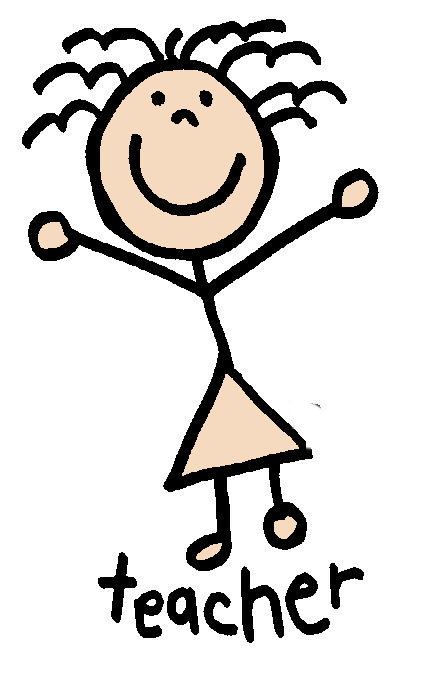 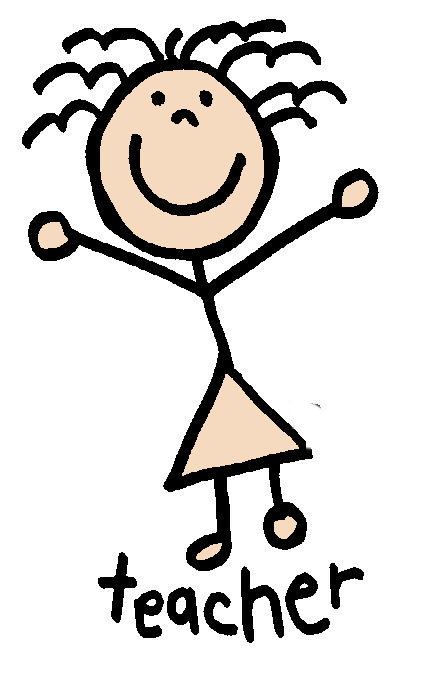 Ms Haverty2022-20236 x 88 page copies2 x 88 page maths copies1 B4 handwriting copy1 manuscript copy1 small notebook1 hardback folder with poly pockets1 plastic button folder1 St Catherine’s homework journal (available in Sept. in school)All copies should be covered with wipeable plastic covers. Copies will be labelled in class in Sept.You also need: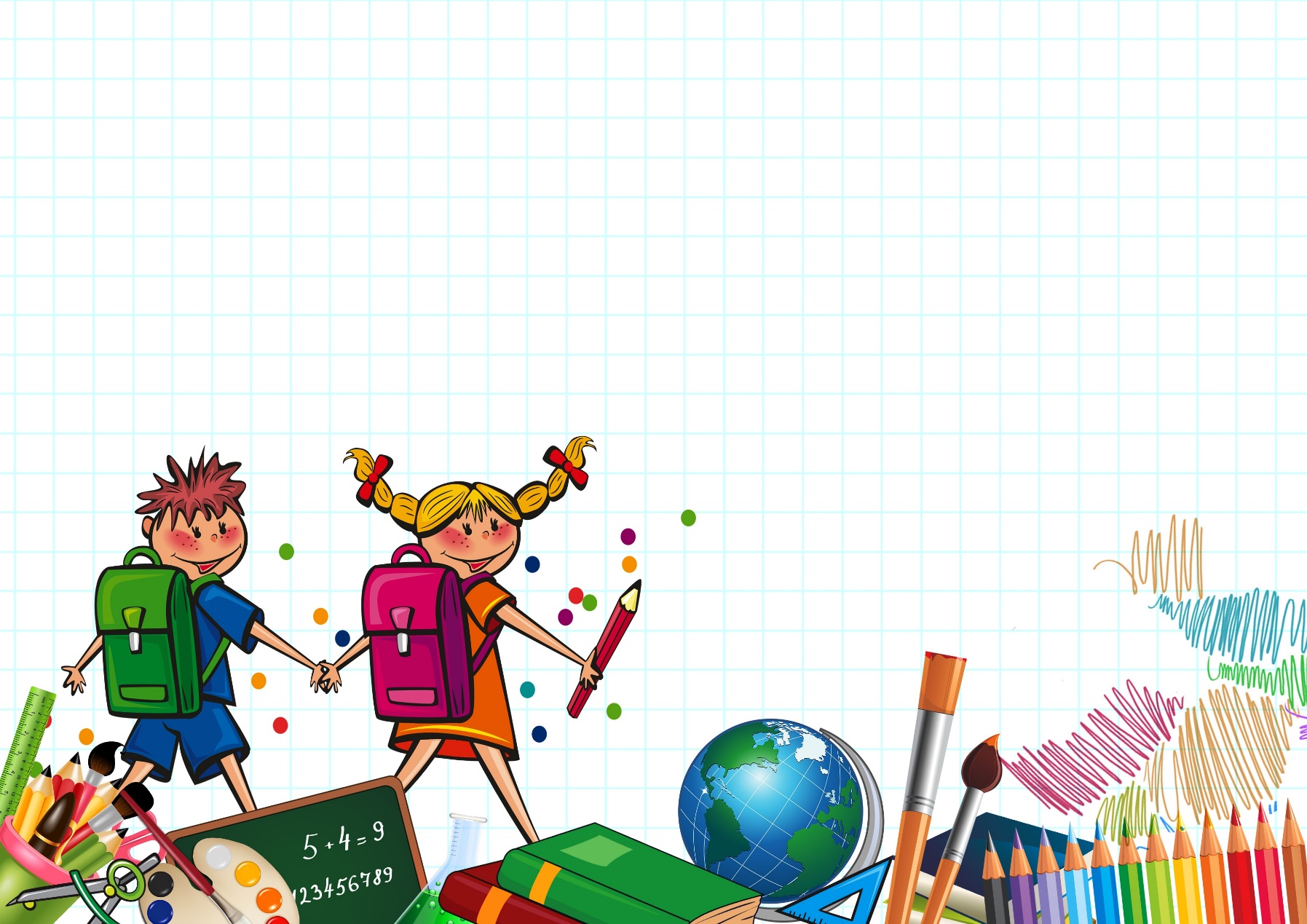 Pencil-case1 whiteboard marker2 pencilsAn eraserA parerA red biroA 30cm rulerA maths setColoursPritt stickRunners for P.E.A small wash bag                                                                                   I am looking forward to seeing you all soon!                                                                                                                    Ms Haverty